Проектная деятельность «Животные нашего региона» Медынский район Калужской области.2017г. Цель: Познакомить детей с животными своего региона.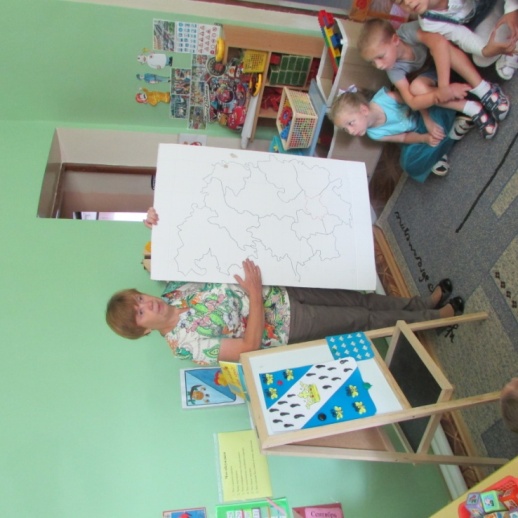 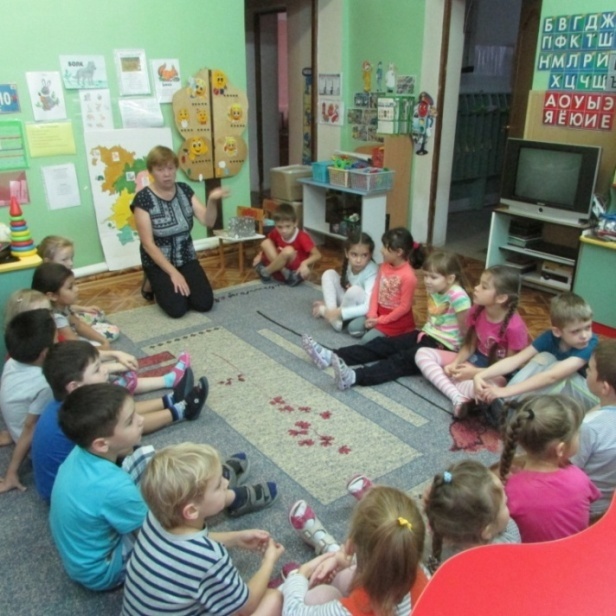 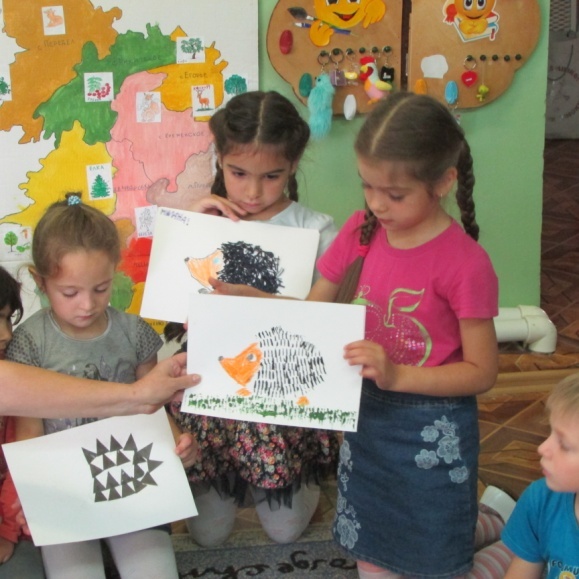 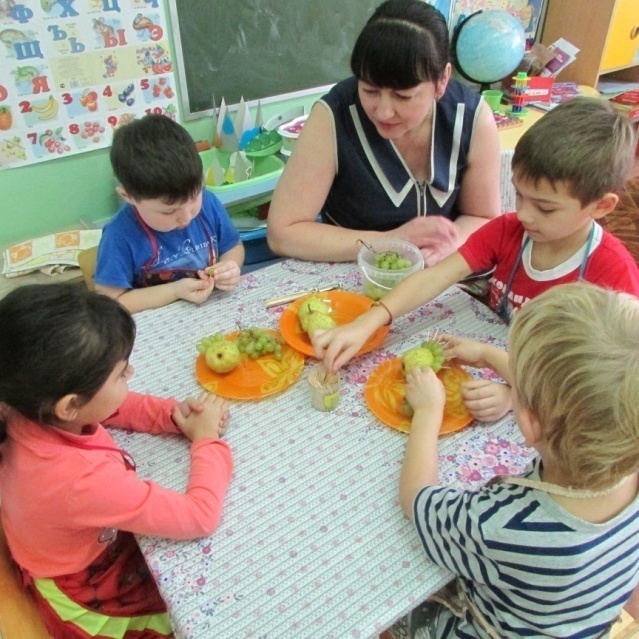 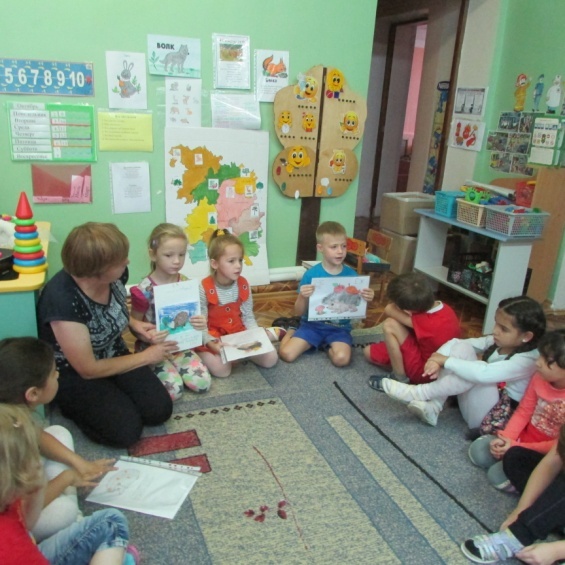 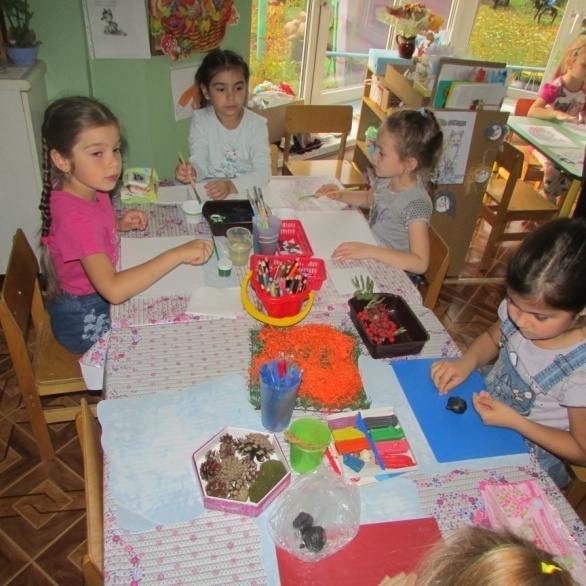 